ОТЧЕТпо реализации закона Краснодарского края о мерах по профилактике безнадзорности и правонарушений несовершеннолетних в Краснодарском крае №1539 КЗ от 21 июля 2008 годаза апрель 2023 года от отрасли Культура муниципального образования город-курорт ГеленджикИсполнитель: главный специалист МКУК «Методический центр культуры»                                                С.Ю. Сажина№ п/пНаименование мероприятияОхват участников (человек) Охват участников (человек) Охват участников (человек) ФИО специалистов (должность), участвующих в проведении мероприятияДата, время и место проведения мероприятияКраткое описание мероприятия, фотоФИО ответственного лица, контактный телефон№ п/пНаименование мероприятияВсегоДо 18 летСостоящие на различных профилактических учетахФИО специалистов (должность), участвующих в проведении мероприятияДата, время и место проведения мероприятияКраткое описание мероприятия, фотоФИО ответственного лица, контактный телефон4Видеоролик «Закон мы знаем и соблюдаем»2018-	-20.04.202316.00МБУК «Центр культуры и досуга «Творчество» г. Геленджик,ул. Полевая, 24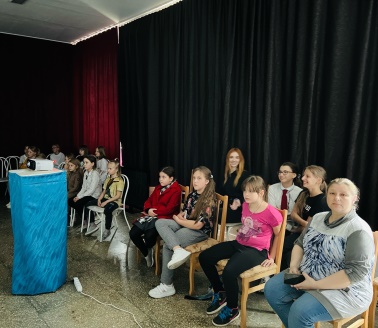 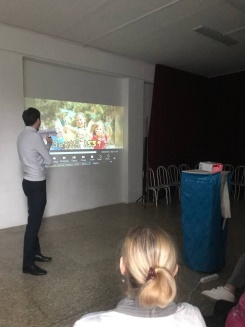 20 апреля 2023 года в нашем учреждение прошел показ видеоролика «Закон мы знаем и соблюдаем», посвященный КЗ 1539. Ребята посмотрели ролик, после чего состоялась активная дискуссия с детьми о главных запретах закона и его положительных сторонах. Дети и подростки сделали выводы и четко сказали, что можно и когда, а что, категорически запрещено.Прозоровская Нина Алексеевна, директор+7 (918) 481-22-71